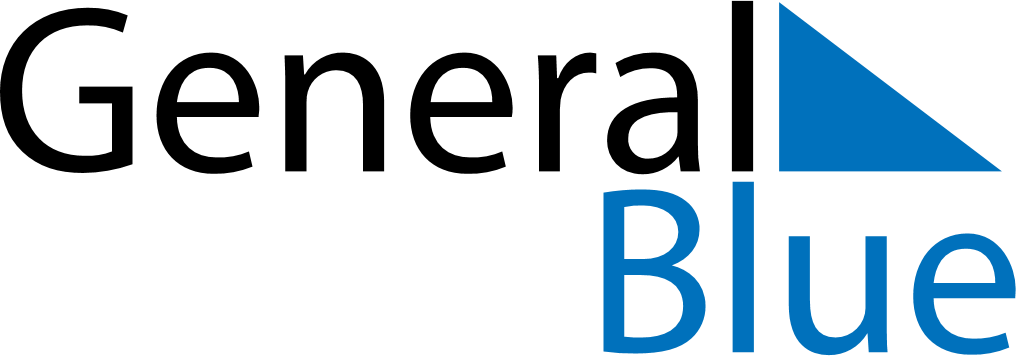 July 2024July 2024July 2024July 2024July 2024July 2024Iggesund, Gaevleborg, SwedenIggesund, Gaevleborg, SwedenIggesund, Gaevleborg, SwedenIggesund, Gaevleborg, SwedenIggesund, Gaevleborg, SwedenIggesund, Gaevleborg, SwedenSunday Monday Tuesday Wednesday Thursday Friday Saturday 1 2 3 4 5 6 Sunrise: 3:14 AM Sunset: 10:37 PM Daylight: 19 hours and 23 minutes. Sunrise: 3:15 AM Sunset: 10:36 PM Daylight: 19 hours and 20 minutes. Sunrise: 3:16 AM Sunset: 10:35 PM Daylight: 19 hours and 18 minutes. Sunrise: 3:18 AM Sunset: 10:34 PM Daylight: 19 hours and 15 minutes. Sunrise: 3:19 AM Sunset: 10:32 PM Daylight: 19 hours and 13 minutes. Sunrise: 3:21 AM Sunset: 10:31 PM Daylight: 19 hours and 10 minutes. 7 8 9 10 11 12 13 Sunrise: 3:23 AM Sunset: 10:30 PM Daylight: 19 hours and 6 minutes. Sunrise: 3:24 AM Sunset: 10:28 PM Daylight: 19 hours and 3 minutes. Sunrise: 3:26 AM Sunset: 10:27 PM Daylight: 19 hours and 0 minutes. Sunrise: 3:28 AM Sunset: 10:25 PM Daylight: 18 hours and 56 minutes. Sunrise: 3:30 AM Sunset: 10:23 PM Daylight: 18 hours and 53 minutes. Sunrise: 3:32 AM Sunset: 10:21 PM Daylight: 18 hours and 49 minutes. Sunrise: 3:34 AM Sunset: 10:20 PM Daylight: 18 hours and 45 minutes. 14 15 16 17 18 19 20 Sunrise: 3:37 AM Sunset: 10:18 PM Daylight: 18 hours and 41 minutes. Sunrise: 3:39 AM Sunset: 10:16 PM Daylight: 18 hours and 36 minutes. Sunrise: 3:41 AM Sunset: 10:14 PM Daylight: 18 hours and 32 minutes. Sunrise: 3:43 AM Sunset: 10:12 PM Daylight: 18 hours and 28 minutes. Sunrise: 3:46 AM Sunset: 10:09 PM Daylight: 18 hours and 23 minutes. Sunrise: 3:48 AM Sunset: 10:07 PM Daylight: 18 hours and 19 minutes. Sunrise: 3:50 AM Sunset: 10:05 PM Daylight: 18 hours and 14 minutes. 21 22 23 24 25 26 27 Sunrise: 3:53 AM Sunset: 10:03 PM Daylight: 18 hours and 9 minutes. Sunrise: 3:55 AM Sunset: 10:00 PM Daylight: 18 hours and 5 minutes. Sunrise: 3:58 AM Sunset: 9:58 PM Daylight: 18 hours and 0 minutes. Sunrise: 4:00 AM Sunset: 9:55 PM Daylight: 17 hours and 55 minutes. Sunrise: 4:03 AM Sunset: 9:53 PM Daylight: 17 hours and 50 minutes. Sunrise: 4:05 AM Sunset: 9:50 PM Daylight: 17 hours and 45 minutes. Sunrise: 4:08 AM Sunset: 9:48 PM Daylight: 17 hours and 39 minutes. 28 29 30 31 Sunrise: 4:10 AM Sunset: 9:45 PM Daylight: 17 hours and 34 minutes. Sunrise: 4:13 AM Sunset: 9:42 PM Daylight: 17 hours and 29 minutes. Sunrise: 4:16 AM Sunset: 9:40 PM Daylight: 17 hours and 24 minutes. Sunrise: 4:18 AM Sunset: 9:37 PM Daylight: 17 hours and 18 minutes. 